ЧЕРКАСЬКА МІСЬКА РАДА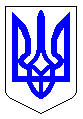 ЧЕРКАСЬКА МІСЬКА РАДАВИКОНАВЧИЙ КОМІТЕТРІШЕННЯВід 07.03.2024 № 276Про відшкодування частини вартості виконаних робіт з капітального ремонтуліфтів ОСББ «Перемоги-22/1» на 2024 рік	Відповідно до п.п. 3 «а» ст.30 Закону України «Про місцеве самоврядування в Україні», програми підтримки об’єднань співвласників багатоквартирних будинків (ОСББ, асоціацій ОСББ) у м. Черкаси «Формування відповідального власника житла» на 2023-2025 роки, затвердженої рішенням міської ради від 18.05.2023 №41-46, розглянувши звернення ОСББ «Перемоги-22/1» (вх. №17555-01-18 від 31.10.2023), та враховуючи, що у 2023 році кошти з бюджету Черкаської міської територіальної громади ОСББ «Перемоги-22/1» не виділялися, виконавчий комітет Черкаської міської радиВИРІШИВ:Визнати таким, що втратило чинність, рішення виконавчого комітету Черкаської міської ради від 12.12.2023 №1916 «Про відшкодування частини вартості виконаних робіт з капітального ремонту ліфтів ОСББ «Перемоги-22/1» у 2023 році». Здійснити відшкодування частини вартості виконаних робіт з капітального ремонту ліфтів з бюджету Черкаської міської територіальної громади ОСББ «Перемоги-22/1» в розмірі 164 788,14 грн., що складає 70% від загальної вартості робіт, в межах затверджених у місцевому бюджеті асигнувань на 2024 рік, згідно з додатком.Департаменту житлово-комунального комплексу (Наумчук А.М.)         фінансування витрат провести по КПКВК 1216015 «Забезпечення надійної та безперебійної експлуатації ліфтів».4. Контроль за виконанням рішення покласти на першого заступника міського голови з питань діяльності виконавчих органів ради Тищенка С.О.Міський голова                                                              Анатолій БОНДАРЕНКОДодатокЗАТВЕРДЖЕНОрішення виконавчого комітету Черкаської міської ради від _______________№______ВІДШКОДУВАННЯ у 2024 році частини вартості виконаних робіт з капітального ремонту ліфтів ОСББ «Перемоги-22/1» В.о. директора  департаменту	 житлово-комунального комплексу				Андрій НАУМЧУКНазва ОСББ, адресаВиди робітОдиницявиміруПланна 2024 рік, грн.Об’єднання співвласників багатоквартирного будинку 
«Перемоги-22/1»просп. Перемоги буд. 22/1Капітальний ремонт ліфтів 1,2,3,4,5,6 під’їзду житлового будинкугрн.164 788,14